План цветных тематических приложений к газете КоммерсантЪ	2022год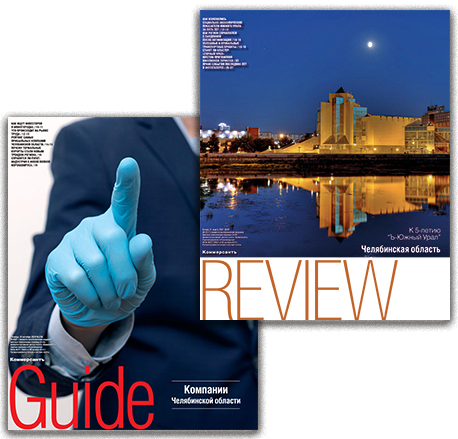 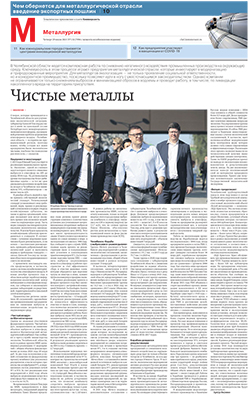 МартСоциальная ответственностьглянецМайЗдравоохранениегазетаИюньТуризм Челябинской областиглянецИюльМеталлургиягазетаАвгустНедвижимость.газетаСентябрьЭкономика региона.глянецОктябрьКомпании.   Рейтинг ТОП-100газетаДекабрьИтоги года.глянец